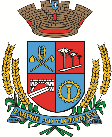 Estado do Rio Grande do SulCâmara de Vereadores de Getúlio VargasBoletim Informativo Nº. 028/2020Sessão Ordinária do dia 13 de agosto de 2020, às 18h30, realizada na sede do Poder Legislativo, na Sala das Sessões Engenheiro Firmino Girardello.PROPOSIÇÕES EM PAUTAProjeto de Lei nº 080/2020, de 10-08-2020 - Executivo Municipal - Autoriza o Poder Executivo Municipal a abrir no Orçamento Programa de 2020, um Crédito Especial no valor de R$ 16.804,80 (dezesseis mil, oitocentos e quatro reais e oitenta centavos), destinados às Ações afetas ao que determina a L.C. nº 173/2020, na Secretaria Municipal de Saúde e Assistência Social de Getúlio Vargas RS.Projeto de Lei nº 081/2020, de 10-08-2020- Executivo Municipal - Autoriza o Poder Executivo Municipal a alterar o artigo 1º da Lei Municipal nº  5.683 de 07 de agosto de 2020, que autoriza  o Poder Executivo  a  firmar  Parceria via Termo de Fomento,  com a Sociedade Getuliense de Amparo aos Idosos – Lar dos Idosos, para realizar melhorias na estrutura física.Projeto de Lei nº 082/2020, de 10-08-2020 - Executivo Municipal - Autoriza o Poder Executivo a firmar convênio, CONCEDER Cessão de Uso de veículo Ambulância e equipamentos que integram o Programa  Salvar/Samu/RS, e repassar verbas ao Hospital São Roque.APROVADO POR UNANIMIDADECOMUNICADOS*A próxima Sessão Ordinária será realizada no dia 27 de agosto, às 18h30min, na Sala das Sessões Engenheiro Firmino Girardello, na Câmara de Vereadores. *As Sessões Ordinárias e Extraordinárias são feitas com ausência de público. Em conformidade com a Resolução de Mesa n.º 03/2020, de 26 de maio de 2020, que dispõe sobre o acesso aos serviços do Poder Legislativo e regulamenta a realização das sessões durante o período de calamidade pública decretado em decorrência da pandemia do coronavírus (COVID-19), fica autorizada a entrada da imprensa exclusivamente para acompanhamento das Sessões, sendo limitado por um integrante de cada veículo de comunicação e uso de máscara*O atendimento na Câmara de Vereadores acontece em turno único, das 7h30 às 13h30. O contato com o Poder Legislativo poderá ser feito por telefone, através do número 54 - 9 9635 6185, ou através do e-mail: camaravereadoresgv@gmail.comPara maiores informações acesse:www.getuliovargas.rs.leg.brGetúlio Vargas, 20 de agosto de 2020Presidência 